ФИО педагога: Лежнина Екатерина АлександровнаНазвание ТО: «Огненное перо»Дата: 20.12.23Номер группы: 3Тема занятия: Создание орнаментов.План занятия/описание занятия: Повторение материала по теме прошлого года.Выполнение творческого задания на объёмных заготовках.Задание для обучающихся:Просмотр прикрепленного материала по теме:Орнамент – в переводе с латинского - это узор, состоящий из ритмически упорядоченных элементов, предназначенный для украшения каких-либо изделий или архитектурного объекта. Основной признак орнамента - это его подчиненность художественному образу, форме и назначению объекта, в художественной обработке которого он применяется. Самостоятельного художественного образа орнамент не имеет, и всецело зависит от объекта, на который он накладывается. Орнаменты имеют древний магический смысл. Например, почти у всех народов мира орнамент на одежде наносился на рукава, подол и горловину, а женщины носили фартук с орнаментом, который закрывал все детородные органы. Считалось, что таким образом можно было оградить себя от злых духов. Ряд элементов орнамента имеет символическое значение. В музеях и в наших квартирах встречаются вещи, украшенные орнаментальными мотивами, смысл которых нам сейчас непонятен. Это язык символов наших далеких предков, для которых каждая линия, каждая геометрическая фигура что-то означала. Что такое "символ”? Для примера возьмем самое простое и всем понятное: снежинка в узоре символизирует зиму, цветок – весну, ягода – лето. Так рисуют дети: зима — значит на рисунке будут снежинки, дождь - крупные капли, и т.пДавайте посмотрим основные символы в орнаменте.Виды орнаментовПо своему происхождению, назначению и содержанию все существующие орнаменты классифицировали. 1. Геометрический орнамент – состоит из геометрических элементов, характерно строгое чередование элементов и их цветовое сочетание. 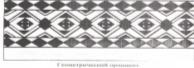 2. Растительный орнамент – состоит из растительных элементов, которые могут отличаться от природных растительных форм, например: цветы или листья изображаются в продольном разрезе, развернутыми в фас. 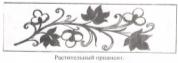 3. Зооморфный орнамент – в основу положены как реалистические, так и условные, стилизованные изображения птиц, зверей, рыб. (Слайд №5)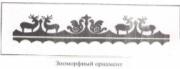 4. Геральдический орнамент – в основу положено изображение гербов, орденов, медалей, значков и эмблем. 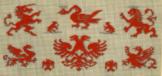 Цветовые сочетания в орнаменте.История происхождения цвета существует с незапамятных времен. Вспомним старинную мексиканскую сказку, в которой говорится о том, что когда-то давным-давно мир был черно-белым. Лишь на закате и на рассвете появлялись оттенки серого, чтобы «черный цвет не переходил в белый слишком резко». В отсутствии цвета бесцветным становятся и человеческие эмоции, сны, мечты. Поэтому боги решили создать цвета, чтобы сделать мир более радостным  для людей.  И тогда они забрались на верхушку огромного дерева и щедро разбросали цвета повсюду. Все эти цвета были непохожи один на другой. Люди с благодарностью и восхищением приняли дар подлинного счастья, без которого жизнь была бы монотонной, а мир скучным и неинтересным. Цвет очень сильно влияет на чувства, состояние, настроение людей, например:Зеленый цвет -  вызывает покой, доброту, умиротворение, приятное настроение;Желтый цвет - теплый, веселый, бодрящий, привлекательный;Оранжевый цвет - радостный, добрый;Красный цвет – цвет огня, жизни, согревает и одновременно устрашает, вызывает тревогу;Синий - вызывает чувство холода, тоски, серьезности, печали;Фиолетовый – соединяет чувства синего и красного, полон жизни в то же время тоски;Белый – символизирует свежесть, чистоту, молодость;Черный – отсутствие цвета и света, недоброе, враждебное. Орнамент и цвет предмета декоративной пластики во многом зависит от места его применения в костюме: область головы, нагрудная часть, пояс, рукава, подол платья или сака, обувь. В верхней части костюма преобладают светлые тона, в нижней – темные. Народные мастера хорошо понимали воздействие цвета на человеческую психику, на настроение и самочувствие человека. "Сочные и живые” краски значительно улучшают настроение, вызывают чувство радости, и наоборот, "мрачные” - угнетают человека.Рассмотрим цветовые сочетания. Для начала определимся с самими цветами. Обратимся к «Цветовому кругу". 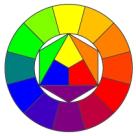 Цветовой круг - система цветов, в которой цветовое многообразие упорядочено на основании объективной закономерности. Он может быть использован как инструмент для ориентировочного расчета результатов смешения цветов, для определения интервалов между цветами при подборе сочетаний.Взгляните на цветовой круг, и вы без труда определите. Где теплые, а где холодные цвета. Теплые цвета - (красный, желтый, оранжевый) передают силу, властность, активность, радость. Холодные цвета - (синий, зеленый и их производные) говорят о спокойствии, нежности, апатичности, грусти и вариации этих состояний. В круге гармонируют все цвета расположенные через один цвет друг от друга. Близко расположенные цвета будут давать мрачные или слишком яркие сочетания. Интересные сочетания получаются из контрастных цветов расположенных в круге напротив друг друга, примеры таких сочетаний можно наблюдать в природе. Действуют успокаивающе сочетания, возникающие от тонов, переходящих от одного к другому, например, красный – розовый – алый – пурпурный.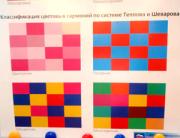 Цветовая гармония может быть:Одноцветной – т.е. строится на сочетаниях одного цвета, но разных его тонов (такое цветовое решение лоскутного изделия возможно, в случае если соседствуют яркий тон с бледным);Полярной – т. е. строиться на сочетании теплых и холодных цветов;Трехцветной – когда сочетаются три цвета;Многоцветной – когда сочетаются много цветов.2. Создать свой собственный узор на основе любого другого (животный растительный, и т.д). Узор должен быть выполнен на белом листе формата А5 или формата А4 в черно-белом или цветном виде.3. Прислать фото собственного узора.4. Подобрать объёмную заготовку, чтоб использовать свой узор.5. Перенести на объёмную заготовку узор, чтоб придя с каникул её выжечь.СимволЗначение символа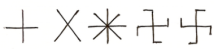 Солнце – источник жизни, обладающий живительной силой. 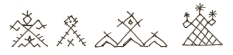 Земля – изображение женской фигуры, матери-Земли.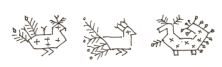 Птицы – спутники солнца, символ добра, любви, мира, согласия в доме. 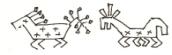 Конь – оберег домашнего очага, символ добра.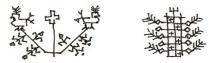 Древо – символ жизни, единства рода.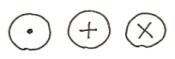 Огонь – очистительная сила. 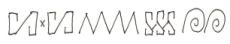 Вода – живительная сила.